О внесении изменений в решение городской Думы от 23.04.2010 №290 «Об утверждении Положения о парках культуры и отдыха города Барнаула» 
(в ред. решения от 27.09.2013 №179)С целью приведения в соответствие с Градостроительным кодексом Российской Федерации, Правилами землепользования и застройки городского округа – города Барнаула Алтайского края городская ДумаРЕШИЛА:1. Внести следующие изменения в Положение о парках культуры и отдыха города Барнаула, утвержденное решением городской Думы от 23.04.2010 №290 (в ред. решения от 27.09.2013 №179):1.1. В разделе 1:1.1.1. Пункт 1.1 изложить в следующей редакции:«1.1. Положение о парках культуры и отдыха города Барнаула (далее – Положение) определяет понятие парков культуры и отдыха, устанавливает их целевое назначение, определяет организацию деятельности парков, организацию благоустройства и содержания территорий парков, расположенных в городском округе – городе Барнаул Алтайского края (далее – город Барнаул).»;1.1.2. Абзац 2 пункта 1.2 изложить в следующие редакции:«парк культуры и отдыха – озелененная территория различного функционального направления рекреационной деятельности с развитой системой благоустройства, предназначенная для отдыха населения (далее – парки);»;1.1.3. Пункт 1.3 изложить в следующей редакции: «1.3. Парки размещаются на территории города в зонах рекреационного назначения, предусмотренных Правилами землепользования и застройки городского округа – города Барнаула Алтайского края.»;1.2. Пункты 2.2, 2.3 раздела 2 изложить в следующей редакции:«2.2. На территории города Барнаула могут быть организованы следующие виды парков:многофункциональные парки – озелененная территория, предназначенная для периодического массового отдыха, развлечения, активного и тихого отдыха, устройства аттракционов для взрослых и детей;специализированные парки – озелененная территория, предназначенная для организации специальных видов отдыха (спортивные парки, детские парки, зоологические парки, аквапарки, ботанические парки и другие подобные объекты);парки жилых районов – озелененная территория, предназначенная для организации активного и тихого отдыха населения жилого района.2.3. Предельные (минимальные и (или) максимальные) размеры парков устанавливаются в соответствии с Правилами землепользования и застройки городского округа – города Барнаула Алтайского края, утвержденными решением Барнаульской городской Думы.»;1.3. Раздел 4 изложить в следующей редакции:«4. Организация благоустройства и содержание территорий парков4.1. Содержание и уборка территорий парков, находящихся в собственности или пользовании дирекции парка, производится силами и средствами дирекции парка самостоятельно или по договорам с физическими, юридическими лицами, индивидуальными предпринимателями, с учетом СанПиН 42-128-4690-88 «Санитарные правила содержания территорий населенных мест», утвержденных Минздравом СССР от 05.08.1988 №4690-88, Правилами благоустройства территории городского округа – города Барнаула, утвержденными решением Барнаульской городской Думы.4.2. Перечень элементов благоустройства на территории парка включает: твердые виды покрытия проезда, комбинированные – дорожки (плитка, утопленная в газон), озеленение, аттракционы, элементы декоративно-прикладного оформления, водоемы и питьевые фонтанчики, скамьи, урны, малые контейнеры для мусора, ограждения (парка в целом, зон аттракционов, отдельных площадок или насаждений), осветительное оборудование, носители информации о зоне парка или о парке в целом, туалетные кабины.На территории парков дирекцией парка предусматривается система аллей, дорожек и площадок, система различных видов и приемов озеленения: вертикального (перголы, трельяжи, шпалеры), мобильного (контейнеры, вазоны), создание декоративных композиций из деревьев, кустарников, цветочного оформления.Состав и количество элементов благоустройства, системы озеленения в парках зависят от вида парка.4.3. На территории парков могут размещаться нестационарные торговые объекты, которые необходимо устанавливать на твердые виды покрытия, оборудовать осветительным оборудованием, урнами.В случае расположения парков на земельных участках, находящихся в государственной и муниципальной собственности, земельных участках, государственная собственность на которые не разграничена, размещение нестационарных торговых объектов осуществляется в соответствии с порядком, утвержденным решением Барнаульской городской Думы. 4.4. Для предотвращения засорения территорий парков отходами устанавливаются урны из расчета: одна урна на 800 кв.м площади парка. На главных аллеях расстояние между урнами не должно быть более 40 м. У каждого нестационарного торгового объекта необходимо устанавливать урну емкостью не менее 10 л.Для удобства сбора отходов в местах, удаленных от массового скопления отдыхающих, устанавливаются промежуточные сборники для временного хранения отходов и смета.4.5. Общественные туалеты устанавливаются на территории парков на расстоянии не ближе 50 м от мест массового скопления отдыхающих, исходя из расчета: одно место на 500 посетителей.4.6. На территории парков запрещается хозяйственная и иная деятельность, оказывающая негативное воздействие на указанную территорию и препятствующая осуществлению функций экологического, санитарно-гигиенического и рекреационного назначения, в том числе:1) складировать любые материалы;2) устраивать складирование снега и льда, за исключением чистого снега, при расчистке садово-парковых дорожек;3) посыпать реагентами пешеходные дорожки, а также посыпать ядохимикатами корни растений;4) подвешивать на деревья конструкции, приспособления для бытового и ритуального назначения, забивать в стволы деревьев гвозди, прикреплять рекламные щиты, электропровода, колючую проволоку и другие ограждения, которые могут повредить деревья;5) совершать действия, приводящие к повреждению газонов;6) ломать деревья, кустарники, сучья и ветви, срывать листья и цветы;7) разбивать палатки и разводить костры;8) засорять газоны, цветники, дорожки;9) ловить и уничтожать лесных животных и птиц, разорять птичьи гнезда, муравейники;10) собирать травянистые растения;11) добывать землю, песок;12) допускать повреждение деревьев при обустройстве ледяных катков и снежных горок, при катании на лыжах, коньках, санях, организации игр;13) мыть автотранспортные средства;14) производить строительные и ремонтные работы без ограждения насаждений, гарантирующего их защиту от повреждения;15) осуществлять выпас домашних животных;16) обнажать корни деревьев на расстоянии ближе 1,5 м от ствола и засыпать шейки деревьев землей или строительным мусором;17) сжигать листву и мусор;18) добывать из деревьев сок, смолу, делать надрезы, надписи и наносить другие механические повреждения;19) размещать площадки для выгула и дрессировки собак.4.7. В случае расположения парков на земельных участках, находящихся в собственности города Барнаула, и земельных участках, государственная собственность на которые не разграничена снос зеленых насаждений и обрезка деревьев осуществляются в порядке, установленном постановлением администрации города Барнаула.4.8. Дирекция парка обязана:1) обеспечивать сохранение травяного покрова, древесно-кустарниковой растительности не менее, чем на 80% общей площади парка;2) осуществлять уход за насаждениями, дорожками, ограждениями и другими элементами благоустройства в соответствии с технологией;3) производить новые посадки деревьев и кустарников на территории парка, цветочное оформление парка, а также капитальный ремонт и реконструкцию объектов ландшафтной архитектуры;4) принимать меры по борьбе с вредителями и болезнями зеленых насаждений в соответствии с приказом Госстроя Российской Федерации от 15.12.1999 №153 «Об утверждении Правил создания, охраны и содержания зеленых насаждений в городах Российской Федерации»;5) обеспечивать лечение ран, дупел на деревьях, своевременно осуществлять обрезку и выруб сухостоя и аварийных деревьев;6) осуществлять обрезку, пересадку деревьев и кустарников в соответствии с приказом Госстроя Российской Федерации от 15.12.1999 №153 
«Об утверждении Правил создания, охраны и содержания зеленых насаждений в городах Российской Федерации»;7) своевременно осуществлять проведение всех необходимых агротехнических мероприятий (полив, рыхление, борьба с вредителями и болезнями растений, скашивание травы);8) доводить до сведения администрации города Барнаула обо всех случаях массового появления вредителей и болезней, проводить меры борьбы с ними;9) заменять погибшие, утратившие декоративные качества растения на новые;10) осуществлять текущее содержание и ремонт элементов благоустройства.4.9. Период весенне-летней уборки устанавливается с 1 апреля по 31 октября и предусматривает уборку и вывоз мусора, мойку, поливку и подметание дорожек, уборку газонов после таяния снега, покос травы на газонах, побелку бортового камня и покраску и (или) побелку урн и баков, стволов деревьев, покраску малых архитектурных форм.Период осенне-зимней уборки устанавливается с 1 ноября по 31 марта и предусматривает уборку и вывоз мусора с территории парка, уборку и вывоз снега и льда.В зависимости от климатических условий постановлением администрации города Барнаула сроки периода начала и окончания весенне-летней и осенне-зимней уборки могут быть изменены.4.10. На входах в парк размещаются вывески с указанием наименования парка, места его нахождения (адрес) и режима работы. Вывески должны содержаться в чистом состоянии.4.11. Работы по реконструкции парков проводятся по проектам, согласованным приказом комитета по культуре города Барнаула, принятым на основании положительного заключения комиссии, действующей в соответствии с порядком, установленным постановлением администрации города Барнаула.».2. Пресс-центру (Павлинова Ю.С.) опубликовать решение в газете «Вечерний Барнаул» и разместить на официальном Интернет-сайте города Барнаула.3. Контроль за исполнением решения возложить на комитет по социальной политике (Ермоленко М.В.).Российская Федерация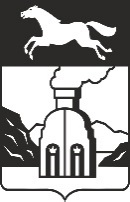 Барнаульская городская ДумаРЕШЕНИЕот	№	Председатель городской ДумыГ.А. БуевичГлава городаС.И. Дугин